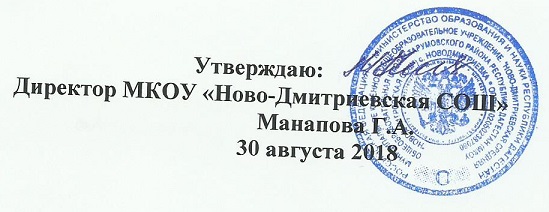 Состав методического объединенияТолакаева Д.О.. -  руководитель методического объединения, учитель русского языка и литературы.Арсланбекова И.О.. – учитель русского языка и литературы.Бекишиева Г.Б... - учитель русского языка и литературы.Шамакаева З.Б.- учитель русского языка и литературы.Янибекова А.И.- учитель русского языка и литературы.Гаджиева Д.Ш.- учитель английского языка.Нукаева Т.М.– учитель английского языка.